中医健康管理师资格证书费用：1500      地点：全国健康管理师是从业个人和人群身心健康的检验、剖析、评定及其健康管理咨询、具体指导和风险源干涉等工作中的专业技术人员。健康服务超越医药学、药理学、社会心理学、中医药学、运动学、康复学及慢病管理等多课程，健康管理师是大健康产业最急缺的人才培养机制！健康管理师是2008年12月劳动和社会保障部第四批宣布公布的12个热门职业之首。健康管理师主要是针对的工作职责：1.收集和管理方法本人或人群的健康信息；评定本人或人群的身心健康和病症危险因素；2.开展本人或人群的健康管理咨询与具体指导；制订本人或人群的健康教育方案；3.对本人或人群开展身心健康维护保养；对本人或人群开展健康教育知识和营销推广；4开展健康服务技术性的科学研究与开发设计；开展健康服务关键技术的成果评定。>>>健康管理师岗位市场前景✦优良突破口我国的健康医疗产业链如今已经开展社会化和社会性的改革创新，政府部门已经将健康医疗的产业链将社会化，健康服务产业链早已起动。5至12年，中国诊疗业将产生革命性更改，75%的病症是能够根据防止而防止或减少风险性的。健康服务的发展趋势出示了优良的突破口。出证部门：中国国家培训网学员无需参加考试直接出证出证周期：45天报名学员所需材料：身份证正反面-白底照片-毕业证电子版-手机号证书样本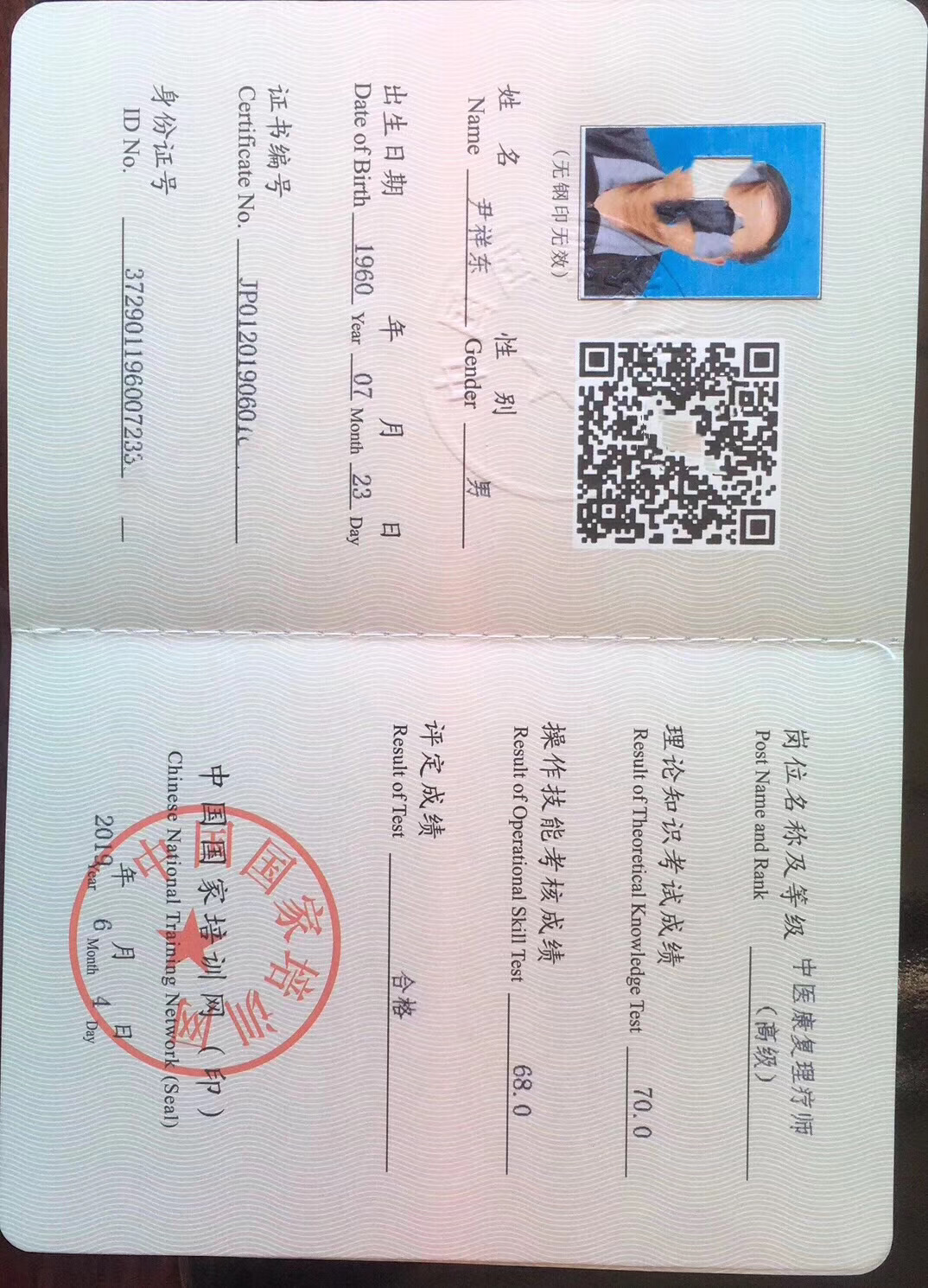 